Протокол засідання вченої ради Історико-філософського факультету № 6від 17 лютого 2022 рокуПрисутні: 17 членів вченої ради Історико-філософського факультету: О.С. Александрова (голова вченої ради), Р.В. Мартич (секретар), В.М. Завадський, Г.В. Саган, О.О. Салата, І.В. Срібняк, Р.О. Додонов, М.Ю. Відейко, В.М. Андрєєв, О.В. Горбань, Г.М. Надтока, Т.К. Пояркова, Т.Ю. Гошко, Д.В. Кузьміч, Л.В. Ващенко, Д.К. Хохлов, О.А. Король.Порядок денний1. Про затвердження нової редакції освітньо-наукової програми «Історія та археологія» третього (освітньо-наукового) рівня вищої освіти (PhD) (гарант ОНП – проф. В.М. Андрєєв).(доповідач – зав.кафедри історії України, професор О.О. Салата)СЛУХАЛИ: завідувачку кафедри історії України, професора О.О. Салату про затвердження нової редакції освітньо-наукової програми «Історія та археологія» третього (освітньо-наукового) рівня вищої освіти (PhD) (гарант ОНП – проф. В.М. Андрєєв).ВИСТУПИЛИ: декан Історико-філософського факультету, доктор філософських наук, професор О.С. АлександроваУХВАЛИЛИ: Клопотатися перед Вченою радою Київського університету імені Бориса Грінченка про затвердження нової редакції освітньо-наукової програми «Історія та археологія» третього (освітньо-наукового) рівня вищої освіти (PhD) (гарант ОНП – проф. В.М. Андрєєв).ГОЛОСУВАЛИ:«За» – одноголосно.«Проти» – немає.«Утрималися» – немає.2. Про затвердження нової редакції освітньо-наукової програми «Релігієзнавство» третього (освітньо-наукового) рівня вищої освіти (PhD) (гарант ОНП – проф. І.М. Ломачинська.).(доповідач – зав.кафедри філософії, професор Р.О. Додонов.)СЛУХАЛИ: завідувача кафедри філософії, доктора філософських наук, професора Р.О. Додонова про затвердження нової редакції освітньо-наукової програми «Релігієзнавство» третього (освітньо-наукового) рівня вищої освіти (PhD) (гарант ОНП – проф. І.М. Ломачинська.).ВИСТУПИЛИ: декан Історико-філософського факультету, доктор філософських наук, професор О.С. АлександроваУХВАЛИЛИ: Клопотатися перед Вченою радою Київського університету імені Бориса Грінченка про затвердження нової редакції освітньо-наукової програми «Релігієзнавство» третього (освітньо-наукового) рівня вищої освіти (PhD) (гарант ОНП – проф. І.М. Ломачинська.).ГОЛОСУВАЛИ:«За» – одноголосно.«Проти» – немає.«Утрималися» – немає.3. Про затвердження освітньо-професійної програми – 052.00.02 Політичні технології та консультування (галузь знань 05 Соціальні та поведінкові науки, спеціальність 052 Політологія);   рівень вищої освіти - другий (магістерський)  (гарант ОПП – доц. С.С. Бульбенюк). СЛУХАЛИ: доктора політичних наук, доцента, завідувача кафедри політології Т.К. Пояркову та кандидата політичних наук про затвердження освітньо-професійної програми – 052.00.02 Політичні технології та консультування (галузь знань 05 Соціальні та поведінкові науки, спеціальність 052 Політологія);   рівень вищої освіти - другий (магістерський) (гарант ОПП – доц. С.С. Бульбенюк). ВИСТУПИЛИ: декан Історико-філософського факультету, доктор філософських наук, професор О.С. АлександроваУХВАЛИЛИ: клопотатися перед Вченою радою Київського університету імені Бориса Грінченка про затвердження освітньо-професійної програми – 052.00.02 Політичні технології та консультування (галузь знань 05 Соціальні та поведінкові науки, спеціальність 052 Політологія);   рівень вищої освіти - другий (магістерський) (гарант ОПП – доц. С.С. Бульбенюк).ГОЛОСУВАЛИ:«За» – одноголосно.«Проти» – немає.«Утрималися» – немає.4. Про рекомендацію до друку навчального посібника «Логіка. Хрестоматія», укладач Т.І. Бондар для бакалаврів ОПП 033.00.01 «Філософія».СЛУХАЛИ: про рекомендацію до друку навчального посібника «Логіка. Хрестоматія», укладач Т.І. Бондар для бакалаврів ОПП 033.00.01 «Філософія».Рецензенти: Я.В. Любивий, доктор філософських наук, професор, провідний науковий співробітник Інституту філософії імені Г.С. Сковороди НАН України; Н.Г. Мозгова, доктор філософських наук, професор, зав. кафедри філософії Київського національного педагогічного університету імені Михайла ДрагомановаВИСТУПИЛИ: завідувач кафедри філософії, доктор філософських наук, професор Р.О. Додонов УХВАЛИЛИ: Клопотати перед Вченою радою Університету про рекомендацію до друку навчального посібника «Логіка. Хрестоматія», укладач Т.І. Бондар для бакалаврів ОПП 033.00.01 «Філософія».Рецензенти: Я.В. Любивий, доктор філософських наук, професор, провідний науковий співробітник Інституту філософії імені Г.С. Сковороди НАН України; Н.Г. Мозгова, доктор філософських наук, професор, зав. Кафедри філософії Київського національного педагогічного університету імені Михайла Драгоманова2. Видання рукопису здійснити за кошти авторів.ГОЛОСУВАЛИ:«За» – одноголосно.«Проти» – немає.«Утрималися» – немає.5. Рекомендація кандидатур для вступу до аспірантури Університету у 2022 р. за кошти місцевого бюджету на спеціальність 032 «Історія та археологія».СЛУХАЛИ: інформацію завідувача кафедри всесвітньої історії І.В. Срібняка про рекомендацію кандидатур до вступу у 2022 р. за кошти місцевого бюджету (денна форма здобуття вищої освіти).ВИСТУПИЛИ:1. декан Історико-філософського факультету, доктор філос. наук, професор О.С. Александрова 2. доктор іст. наук, професор О.О. СалатаУХВАЛИЛИ:1. Рекомендувати кандидатуру Кучми Романа Петровича для вступу до аспірантури Університету у 2022 р. за кошти місцевого бюджету на спеціальність 032 Історія та археологія.ГОЛОСУВАЛИ:«За» – одноголосно.«Проти» – немає.«Утрималися» – немає.5. Рекомендація кандидатур для вступу до аспірантури Університету у 2022 р. за кошти місцевого бюджету на спеціальність 032 «Історія та археологія».СЛУХАЛИ: інформацію завідувача кафедри всесвітньої історії І.В. Срібняка про рекомендацію кандидатур до вступу у 2022 р. за кошти місцевого бюджету (денна форма здобуття вищої освіти).ВИСТУПИЛИ:1. декан Історико-філософського факультету, доктор філос. наук, професор О.С. Александрова 2. доктор іст. наук, професор О.О. СалатаУХВАЛИЛИ:1. Рекомендувати кандидатуру Петренка Дмитра Володимировича для вступу до аспірантури Університету у 2022 р. за кошти місцевого бюджету на спеціальність 032 Історія та археологія.ГОЛОСУВАЛИ:«За» – одноголосно.«Проти» – немає.«Утрималися» – немає.5. Рекомендація кандидатур для вступу до аспірантури Університету у 2022 р. за кошти місцевого бюджету на спеціальність 032 «Історія та археологія». СЛУХАЛИ: інформацію завідувачки кафедри історії України О.О. Салати про рекомендацію кандидатур до вступу у 2022 р. за кошти місцевого бюджету (денна форма здобуття вищої освіти).ВИСТУПИЛИ:1. декан Історико-філософського факультету, доктор філос. наук, професор О.С. Александрова 2. доктор іст. наук, професор І.В. СрібнякУХВАЛИЛИ:1. Рекомендувати кандидатуру Болдар Оксани Ігорівни для вступу до аспірантури Університету у 2022 р. за кошти місцевого бюджету на спеціальність 032 Історія та археологія.ГОЛОСУВАЛИ:«За» – одноголосно.«Проти» – немає.«Утрималися» – немає.5. Рекомендація кандидатур для вступу до аспірантури Університету у 2022 р. за кошти місцевого бюджету на спеціальність 032 «Історія та археологія». СЛУХАЛИ: інформацію завідувачки кафедри історії України О.О. Салати про рекомендацію кандидатур до вступу у 2022 р. за кошти місцевого бюджету (денна форма здобуття вищої освіти).ВИСТУПИЛИ:1. декан Історико-філософського факультету, доктор філос. наук, професор О.С. Александрова 2. доктор іст. наук, професор І.В. СрібнякУХВАЛИЛИ:1. Рекомендувати кандидатуру Гайсенюк Марії Олександрівни для вступу до аспірантури Університету у 2022 р. за кошти місцевого бюджету на спеціальність 032 Історія та археологія.ГОЛОСУВАЛИ:«За» – одноголосно.«Проти» – немає.«Утрималися» – немає.6. РізнеГолова вченої радиІсторико-філософського факультету  О.С. Александрова Секретар вченої радиІсторико-філософського факультету 			Р.В. Мартич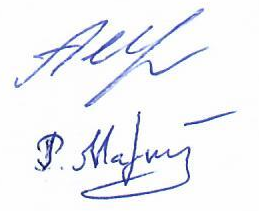 